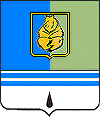 ПОСТАНОВЛЕНИЕАДМИНИСТРАЦИИ ГОРОДА КОГАЛЫМАХанты-Мансийского автономного округа – ЮгрыОт «_09_»_  октября  _ 2013 г.				                    № 2884О внесении изменения в постановление Администрациигорода Когалыма от 12.04.2011 №740В соответствии с Законом Ханты-Мансийского автономного округа - Югры от 02.03.2009 №5-оз «Об административных комиссиях в Ханты-Мансийском автономном округе – Югре», в связи с кадровыми изменениями в административной комиссии города Когалыма:В постановление Администрации города Когалыма от 12.04.2011 №740 «О создании Административной комиссии города Когалыма» (далее - постановление) внести следующее изменение:Приложение 2 к постановлению изложить в редакции согласно  приложению к настоящему постановлению.2. Административной комиссии города Когалыма направить в юридическое управление Администрации города Когалыма текст постановления и приложение к нему, его реквизиты, сведения об источнике официального опубликования в порядке и сроки, предусмотренные распоряжением Администрации города Когалыма от 19.06.2013 №149-р                 «О мерах по формированию регистра муниципальных нормативно правовых актов Ханты-Мансийского автономного округа – Югры» для дальнейшего направления в Управление государственной регистрации нормативных правовых актов Аппарата Губернатора Ханты-Мансийского автономного округа – Югры».3. Опубликовать настоящее постановление и приложение к нему в печатном издании и разместить на официальном сайте Администрации города Когалыма в сети Интернет (www.admkogalum.ru).4. Контроль за выполнением постановления возложить на заместителя главы Администрации города Когалыма С.В.Подивилова.Глава Администрации города Когалыма                                 В.И.СтепураСогласовано:зам. председателя АК г.Когалым				В.М.Пантелеевначальник ЮУ							И.А.Леонтьеваинспектор ГИАЗ ОМВД РФ по г.Когалыму			Ю.Д.Здорова Подготовлено:секретарь АК 							А.А.АбзалиловаРазослать: всем членам комиссии (13), ЮУ, УпоИР, газета, Сабуров.Приложение к постановлению Администрациигорода Когалымаот 09.10.2013 №2884СОСТАВАдминистративной комиссии города Когалыма_________________Подивилов Сергей Викторович-председатель Административной комиссии города Когалыма, заместитель главы Администрации города Когалыма;РешетниковЮрий Афанасьевич-заместитель председателя Административной комиссии города Когалыма, заведующий отделением обеспечения санитарного эпидемиологического надзора в городе Сургуте и Сургутском районе, в городе Когалыме, филиала федерального бюджетного учреждения здравоохранения «Центр гигиены и эпидемиологии в Ханты - Мансийском автономном округе - Югре в городе Сургуте и Сургутском районе, в городе Когалыме»                 (по согласованию);Пантелеев Василий Михайлович-заместитель председателя Административной комиссии города Когалыма, начальник отдела по делам государственной обороны и чрезвычайным ситуациям Администрации города Когалыма; АбзалиловаАмина Ахатовна-секретарь Административной комиссии города Когалыма; Михалева Светлана Евгеньевна-секретарь Административной комиссии города Когалыма; Члены Административной комиссии:Члены Административной комиссии:Члены Административной комиссии:Авчинник Евгения Валерьевна-начальник отдела потребительского рынка и развития предпринимательства управления экономики Администрации города Когалыма;Леонтьева Инна Александровна-начальник юридического управления Администрации города Когалыма;МорозовДенис Александрович- начальник отдела земельных ресурсов комитета по управлению муниципальным имуществом Администрации города Когалыма; ЦёвкаЮрий Владимирович-главный специалист по труду отдела по труду и занятости управления экономики Администрации города Когалыма;Низамова Людмила Геннадьевна-начальник отдела развития жилищно -коммунального хозяйства Администрации города Когалыма»;Здорова Юлия ДмитриевнаФирсоваНадежда Ивановна-- инспектор группы по исполнению административного законодательства отдела Министерства внутренних дел России по городу Когалыму (по согласованию);начальник паспортной службы общества с ограниченной ответственностью «Единый расчётно-информационный центр» (по согласованию); Новосёлова Альмира Мунировна-ведущий методист муниципального бюджетного учреждения «Централизованная библиотечная система» (по согласованию).